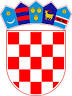          REPUBLIKA HRVATSKAOSJEČKO-BARANJSKA ŽUPANIJA                  OPĆINA ČEPIN              OPĆINSKO VIJEĆEKLASA: URBROJ: Čepin, Na temelju članka 33. stavak 13. i 14. Zakona o održivom gospodarenju otpadom („Narodne novine“, broj 94/13. i 73/17.), i članka 32. Statuta Općine Čepin („Službeni glasnik Općine Čepin“, broj 5/18.-pročišćeni tekst), Općinsko vijeće Općine Čepin na svojoj ___. sjednici održanoj dana __________ 2018. godine, donijelo jePROGRAMgradnje građevina za gospodarenje komunalnim otpadom za 2019. godinuČlanak 1.Ovim Programom gradnje građevina za gospodarenje komunalnim otpadom za 2019. godinu (u daljnjem tekstu: Program) određuje se gradnja građevina za gospodarenje komunalnim otpadom na području Općine Čepin za 2019. godinu.Program gradnje građevina za gospodarenje komunalnim otpadom za 2019. godinu sastavni je dio Programa građenja komunalne infrastrukture na području Općine Čepin za 2019. godinu.Ovaj program sadrži opis poslova s procjenom troškova potrebnih za ostvarenje projekata gradnje građevina za gospodarenje komunalnim otpadom, kao i iskaz financijskih sredstava potrebnih za ostvarenje Programa s naznakom izvora financiranja.  Članak 2.Ovim programom određuje se gradnja sljedećih građevina za gospodarenje komunalnim otpadom u 2019. godiniFinancijska sredstva u iznosu od 3.221.793 kuna osigurati će se iz sljedećih prihoda:Kapitalne pomoći (Fond za zaštitu okoliša i energetsku učinkovitost i EU fondovi)  2.636.131 knNamjenska naknada 120.000 knVlastita sredstva 465.662 knČlanak 3.Ukupna sredstva koja se planiraju utrošiti za realizaciju Programa iznose 3.221.793 kn.Članak 4.Općinski načelnik Općine Čepin dužan je sukladno odredbi iz članka 33. stavak 15. Zakona o održivom gospodarenju otpadom podnijeti Izvješće o izvršenju Programa gradnje građevina za gospodarenje komunalnim otpadom Općinskom vijeću Općine Čepin do 31. ožujka tekuće godine za prethodnu kalendarsku godinu, te ga dostaviti Hrvatskoj agenciji za okoliš i prirodu.Članak 5.Ovaj Program stupa na snagu osmog dana od dana objave u „Službenom glasniku Općine Čepin“, a primjenjuje se od 1. siječnja 2019. godinePREDSJEDNIK     								      OPĆINSKOG VIJEĆA      								      Robert Periša, dipl. oec.RednibrojOPIS POSLOVAIZNOS U KUNAMA1.Izgradnja reciklažnog dvorišta u Čepinu3.171.7932.Sanacije divljih deponija na području Općine Čepin50.0003.UKUPNO:3.221.793